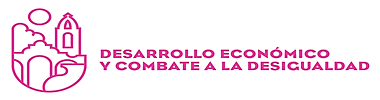 Resumen de Resultados del Periodo Octubre-Diciembre 2016 y Avances de la Agenda Enero-Marzo 201704 de abril de 2017Resultados del Periodo Octubre-Diciembre 2016DIRECCIÓN DE DESARROLLO AGROPECUARIOResultados del Periodo Octubre-Diciembre 20161.- Proyecto de Rehabilitación permanente de infraestructura rural.Con relación a la estrategia de Fortalecimiento y mejora de los sectores artesanal, agropecuario, turístico y centro histórico.2.- Proyecto de Mejoramiento de Suelos Agrícolas.Con relación a la estrategia de Fortalecimiento y mejora de los sectores artesanal, agropecuario, turístico y centro histórico se realizó la entrega de 600 toneladas de composta en 600 has del municipio que corresponden a los núcleos agrarios de Los Puestos, San José de Tateposco, San Martín de las Flores, Los Ranchitos, Toluquilla, San Sebastianito, La Calerilla, Las Pomas, Santa Anita y la Asociación Ganadera de San Pedro Tlaquepaque.3.- Proyecto de Preservación de Mantos subterráneos del Valle de Toluquilla.Con relación a la estrategia de Fortalecimiento y mejora de los sectores artesanal, agropecuario, turístico y centro histórico en el mes de Noviembre se notificó a la Dirección de Desarrollo Agropecuario la aprobación de 3 programas de para el uso sustentable del agua del municipio por parte de FIRCO 1) Proyecto micro aspersión, aportación gubernamental $ 17,850.002) Proyecto aspersión fija, aportación gubernamental $ 65110.003) Proyecto riego por goteo, aportación gubernamental $ 20,400.004.- Campaña Zoosanitaria para la detección de Brucella.Con relación a la estrategia de Fortalecimiento y mejora de los sectores artesanal, agropecuario, turístico y centro histórico, se muestreo en las siguientes localidades.5.- Consejo Municipal de Desarrollo Rural sustentable de San Pedro Tlaquepaque, (CMDRSSPT).Con relación a la estrategia de Fortalecimiento y mejora de los sectores artesanal, agropecuario, turístico y centro histórico, se desarrollaron en tiempo y forma las reuniones ordinarias del CMDRSSPT.Octubre 11 de 2016, Reunión celebrada en la Casa Ejidal de San José de Tateposco.Noviembre 15 de 2016 Reunión celebrada en el patio del Museo Pantaleón Panduro, en el Centro Cultural El Refugio.Diciembre 13 de 2016 Reunión celebrada en la Casa Ejidal de Toluquilla.De igual manera se participó en las reuniones mensuales del Consejo Distrital de Desarrollo Rural Sustentable de SAGARPA.Octubre 27 de 2016 Reunión celebrada en el mirador del Parque Ecoturístico, Bicentenario Puente Calderón, en el municipio de Zapotlanejo, Jalisco.Noviembre 24 de 2016 Reunión celebrada en el Auditorio Municipal del municipio de Acatlán de Juárez, Jalisco.Diciembre 8 de 2016 Reunión celebrada en la Terraza Amanecer de la Localidad de Nextipac en el municipio de Zapopan, Jalisco.6.- Proyecto Ladrillero San Pedro Tlaquepaque (Unidades Cooperativas).Con relación a la estrategia Apoyo integral en el desarrollo de habilidades y capacidades técnicas administrativas creando mejores oportunidades de empleos bien remunerados y de calidad se realizó la Integración y elaboración del proyecto ladrillero en conjunto con la Dirección de Medio Ambiente.7.- Proyecto Centros de gestión de servicios integrales (CEGES) (Unidades Cooperativas).Con relación a la estrategia apoyo integral en el desarrollo de habilidades y capacidades técnicas administrativas creando mejores oportunidades de empleos bien remunerados y de calidad se contactó al Centro de Innovación Tecnológica y de Servicios para la Industria Alimentaria (CITSIA) en apoyo a los productores de higo del Ejido de Santa Anita para su capacitación en la elaboración de conservas.También se notificó el apoyo a 2 grupos organizados del sector agropecuario de San Pedro Tlaquepaque (Herbolaria de San Martín de las Flores y los Productores de Higo de Santa Anita) por parte de la Secretaria de Desarrollo Rural del Estado de Jalisco.DIRECCIÓN DE PADRÓN Y LICENCIASResultados del Periodo Octubre-Diciembre 20161.- Programa Eficiencia del Servicio de Padrón y Licencias:Permite que el contribuyente reciba del Servidor Público un trato amable, eficiente y expedito permanentemente, logrado por mantener un trabajo de equipo y armonía laboral.Al cierre del 2016 se logró el refrendo del 76.04 % del total del padrón de licencias, representando en general un ingreso al municipio de $32´422,807.67.2.- Programa de Coordinación Interinstitucional.Durante 2016 se mantuvo la comunicación y el trabajo coordinado con las diversas dependencias municipales con el objetivo de agilizar el trabajo de la dirección de padrón y licencias al recibir los dictámenes solicitados-3.- Modernización del Servicio de Padrón y Licencias y Mejora Regulatoria.En coordinación con la Jefatura de Mejora Regulatoria se analizan los diferentes Reglamento que involucran a la Dirección, con el fin de mejorar y actualizar el marco Normativo.4.- Programa de Certificación del Módulo SARE.El proyecto de certificación Nacional de módulo SARE (PROSARE) se inicia en 2016 cubriendo los requisitos marcados ante la COFEMER.DIRECCIÓN DE TURISMOResultados del Periodo Octubre-Diciembre 2016UNIDAD DE INVERSIÓN Y EMPRENDIMIENTOResultados del Periodo Octubre-Diciembre 20161.- Tlaquepaque Moderniza Tu NegocioCon relación a la estrategia de apoyo integral en el desarrollo de habilidades y capacidades técnicas-administrativas creando mejores oportunidades de empleos bien remunerados y de calidad, se terminó de entregar a 50 microempresarios un dispositivo móvil con aplicaciones y CLIP para cobrar con tarjeta, los cuales sirvieron como apoyo para realizar in situ consultoría empresarial y análisis de inteligencia de negocio (mercadotecnia en punto de venta, operaciones contables y finanzas, atención  a clientes y ventas, análisis de micro mercado y capacidad de endeudamiento financiero).2.- Ventanilla Empresarial (en 2017 Programa de Asesoría Empresarial)Con relación a la estrategia de fomento y promoción del empleo bien remunerado, emprendimiento y autoempleo en los sectores estratégicos para el municipio con enfoque de género, se asesoró, escaneo documentación y se subió al sistema la información de 281 micro empresarios en particular en el programa “Crezcamos Juntos”, con el cual obtuvieron un apoyo por $4,000 (pago de facturas) por su incorporación a la formalidad mediante su registro en el Régimen de Incorporación Fiscal 3.- Emprende TlaquepaqueCon relación a la estrategia de fomento y promoción del empleo bien remunerado, emprendimiento y autoempleo en los sectores estratégicos para el municipio con enfoque de género, se atendieron las solicitudes de información de  47 microempresarios y emprendedores con relación a prestamos financieros por parte del gobierno estatal (Fojal) o municipal (Emprende Tlaquepaque), indicándoles los requerimientos como: lugar de presentación, contacto, documentos básicos, modo de presentación, tiempo de respuesta, e información del contenido del plan de negocios. 4.- Campaña de difusión de actividades y logros en Desarrollo Económico (en 2017 Sistema de Información Económica Municipal)Con relación a la estrategia de fomento y promoción del empleo bien remunerado, emprendimiento y autoempleo en los sectores estratégicos para el municipio con enfoque de género, se generaron 3 informes mensuales que sirvieron como herramienta para promover la inversión en el municipio otorgando a una empresa incentivos fiscales ya que realizaría una inversión por $2,250,000.00; cabe aclarar que cerramos el año 2016 con una inversión privada de $1,037,320,000.00.5.- Proyecto para el Emprendimiento de una Actividad Productiva de 100 Mujeres del Municipio de San Pedro Tlaquepaque, JaliscoCon relación a la estrategia de fomento y promoción del empleo bien remunerado, emprendimiento y autoempleo en los sectores estratégicos para el municipio con enfoque de género, se continuo con la 2da., 3ra. y 4ta. semanas de capacitación a 100 mujeres con temas como: salud financiera, ahorro, manejo de crédito, finanzas básicas empresariales, entre otros.6.- Proyecto de Simplificación y Digitalización de la Licencia de ConstrucciónCon relación a la estrategia de fomento y promoción del empleo bien remunerado, emprendimiento y autoempleo en los sectores estratégicos para el municipio con enfoque de género, fue seleccionado el proveedor que desarrollará este proyecto que permitirá contar con un proceso de obtención de la licencia de construcción optimizado y digitalizado para su realización por medio de un portal de internet.7.- Proyecto de Integración del Registro de Trámites y Servicios (RTyS) para su inclusión al Catálogo Nacional de Trámites y serviciosCon relación a la estrategia de fomento y promoción del empleo bien remunerado, emprendimiento y autoempleo en los sectores estratégicos para el municipio con enfoque de género, se obtuvo la aprobación del proyecto FNE-160825-C1-5-00299839 y se recibieron $997,500.00 por parte del INADEM.DEPARTAMENTO DE PROMOCIÓN LABORALResultados del Periodo Octubre-Diciembre 20161.- Vinculación a través de bolsa de trabajo Estrategia del PMD 3.4 Fomento y promoción del empleo bien remunerado, emprendimiento y autoempleo en los sectores estratégicos para el municipio con enfoque de género. Durante este trimestre se atendió en oficia a 81 buscadores y buscadoras de empleo de los cuales 55 fueron mujeres y 26 hombres, en total se ofertaron 2,022 vacantes, y se registraron en la bolsa de trabajo 40 nuevas empresas.2.- Vinculación por ferias de empleo Estrategia del PMD 3.4 Fomento y promoción del empleo bien remunerado, emprendimiento y autoempleo en los sectores estratégicos para el municipio con enfoque de género.Durante el trimestre se realizaron dos ferias de empleo; 1) 2da Feria Metropolitana de Empleo y Empredimiento, realizada en colaboración con los municipios de zona metropolitana (asistencia de 406 ciudadanos, 2) Feria de empleo en tu colonia, Col. San Martin de las Flores   (asistencia de 150 ciudadanos). 3.- Programa de empleo temporal Estrategia del PMD 3.4 Fomento y promoción del empleo bien remunerado, emprendimiento y autoempleo en los sectores estratégicos para el municipio con enfoque de género.En el último trimestre, este programa opero en las colonias de San Pedrito y Cerro del Cuatro, beneficiando con un apoyo económico de $72.00 por jornal a un total de 84 ciudadanos y ciudadanas, por la prestación de sus servicios en la limpieza de sus colonias, coordinamos la participación de Aseo público para la recolección de basura. 4.- Incorporación de tecnologías de la información Estrategia del PMD 3.4 Fomento y promoción del empleo bien remunerado, emprendimiento y autoempleo en los sectores estratégicos para el municipio con enfoque de género.Durante el trimestre se realizaron reuniones periódicas con el departamento de sistemas para la programación de la página web, teniendo un avance del 80%. DEPARTAMENTO DE FOMENTO ARTESANALResultados del Periodo Octubre-Diciembre 20161.- CapacitacionesPor petición de los artesanos en búsqueda de nuevas técnicas para mejorar o combinar con la que ya realizan se hizo un censo con los artesanos y en base a esto y con la participación de algunos maestros artesanos y el CUCEA (centro universitario de ciencias económico administrativas) que se ofrecieron a dar capacitaciones se llevaron a cabo 10 talleres de octubre a diciembre como son papel mache, modelado en barro, atrapa sueños, grabado básico, administración, mercadotecnia entre otros.2.- Ferias y exposicionesLa comercialización es parte fundamental de la producción de artesanías es el sustento  de artesanos que viven de este oficio. De octubre a diciembre se realizaron 11 exposiciones con ingresos de $1, 452,942.00.3.- Registro de artesanosDía con día personas llegan a casa del artesano para ser registradas en el padrón de artesanos se registraron 3 artesanos nuevos y están pendientes talleres por visitar.4.- GaleríaActualmente exponen 90 artesanos en galería este servicio no tiene ningún costo para ellos incluyendo el pago de sus piezas que se realiza cada semana. De octubre a diciembre se vendió $148,469.5.- Talleres escolaresEn conjunto con turismo casa del artesano ha llevado a cabo 25 talleres para niños de Preparatoria, primaria y preescolar de enero a marzo.6.- Corredor turístico artesanalSe está llevando a cabo el corredor turístico artesanal donde se apoyaron 9 talleres artesanales con el apoyo de FONART, el Instituto de la artesanía jalisciense y el Ayuntamiento de Tlaquepaque para arreglar de su taller, baño y tener una galería para exhibición de sus piezas, con el fin de que el turismo visite y conozca cómo se realiza una pieza artesanal. COORDINACIÓN DE PROGRAMAS SOCIALESResultados del Periodo Octubre-Diciembre 20161.- Programa Hecho a Mano por Mujeres en San Pedro Tlaquepaque  (Hecho con Amor)En el marco de dicho programa social, se apoyaron un total de 400 mujeres en el plan de capacitación y de esas mujeres 292 lograron el apoyo del subsidio económico,  para emprender o fortalecer sus negocios.Durante los meses comprendidos entre octubre a diciembre de 2016, como parte de los procesos, se realizaron las siguientes actividades:1).-Recepción, revisión y validación de facturas comprobatorias del recurso otorgado a las beneficiarias.2).-Recepción de reportes bimestrales de las beneficiarias.3) Seguimiento en campo para la verificación de los negocios apoyados.4).- Actualización permanente de base de datos, registrando la trazabilidad de cada proceso por beneficiaria.5).-Coordinación de reuniones ordinarias y extraordinarias del Comité Técnico de Valoración.Cabe señalar que a través del programa se contribuye a la atención del Eje 3, del Plan Municipal de Desarrollo, específicamente a las estrategias: Promoción de la integralidad del tejido económico-social y mejorar la calidad de vida con enfoque de género; Incorporación de la perspectiva de género, en el proceso de programación, presupuestación y evaluación, tendiente a alcanzar la igualdad sustantiva entre hombres y mujeres en el municipio; fomento y promoción del empleo bien remunerado, emprendimiento y autoempleo en los sectores estratégicos para el municipio con enfoque de género; apoyo integral en el desarrollo de habilidades y capacidades técnicas administrativas creando mejores oportunidades de empleos bien remunerados y de calidad, ya que con el programa se logra:Mejorar la calidad vida de las mujeres y la de sus familias, a través del fortalecimiento y desarrollo en actividades productivas y comerciales;Empoderar en materia de sus derechos e igualdad de género,  capacitación y asesoría técnica necesaria para la realización de sus planes de negocios;Otorgar herramientas necesarias para disminuir la brecha de desigualdad socioeconómica en la que se encuentran, ampliar las oportunidades de generación de ingresos, permitir a las mujeres y sus familias contar con empresas rentables y contribuir al empoderamiento económico y  social.2.- Programa Becas para Estancias Infantiles (Por lo que más quieres).En el marco de dicho programa social, se apoyaron un total de 250 mujeres trabajadoras tlaquepaquenses, otorgando un total de 300 becas para sus menores hijas e hijos, para el pago de los servicios de cuidado infantil otorgados por un total de 25 estancias infantiles particulares de San Pedro Tlaquepaque.Cabe señalar que las 250 beneficiarias, recibieron además un plan de capacitación en materia de empoderamiento, equidad de género y derechos humanos, impartido por el Instituto Municipal de las Mujeres.Durante los meses comprendidos entre octubre a diciembre de 2016, como parte de los procesos, se realizaron las siguientes actividades:Seguimiento en campo, visitando las Estancias Infantiles participantes, verificándolos servicios de cuidado infantil: calidad de los servicios, bitácoras de asistencia, etc.1.).-Coordinación de pagos bimestrales con Tesorería municipal.2).-Recepción de las beneficiarias para el pago de las becas otorgadas.3).-Actualización permanente de base de datos, registrando la trazabilidad de cada proceso por beneficiaria.4).-Coordinación de reuniones ordinarias y extraordinarias del Comité Dictaminador.Cabe señalar que a través del programa se contribuye a la atención del Eje 3, del Plan Municipal de Desarrollo, específicamente a las estrategias: Promoción de la integralidad del tejido económico-social y mejorar la calidad de vida con enfoque de género; incorporación de la perspectiva de género, en el proceso de programación, presupuestación y evaluación, tendiente a alcanzar la igualdad sustantiva entre hombres y mujeres en el municipio,  y apoyo integral en el desarrollo de habilidades y capacidades técnicas administrativas creando mejores oportunidades de empleos bien remunerados y de calidad, ya que con el programa se logra:Impactar en su economía familiar, mejorando con ello la calidad vida de las mujeres y la de sus familias;Empoderar a las beneficiarias en materia de sus derechos e igualdad de género, repercutiendo en su autoestima y calidad de vida familiar y social.Otorgar herramientas necesarias para disminuir la brecha de desigualdad socioeconómica en la que se encuentran.Avances de la Agenda Enero-Marzo 2017DIRECCIÓN DE DESARROLLO AGROPECUARIOAvances de la Agenda Enero-Marzo 20171.- Proyecto de Rehabilitación permanente de infraestructura rural.Con relación a la estrategia de Fortalecimiento y mejora de los sectores artesanal, agropecuario, turístico y centro histórico.2.- Proyecto de Mejoramiento de Suelos Agrícolas.Con relación a la estrategia de Fortalecimiento y mejora de los sectores artesanal, agropecuario, turístico y centro histórico, se encuentra en ejecución el Programa de extracción de Lama de la Presa ¨La Teja¨ localizada en el Ejido de Los Ranchitos, dicho material (Lama) tiene como función enriquecer con materia orgánica el suelo agrícola, que posteriormente se convertirá en nutrientes asimilables para las plantas cultivadas, la distribución de este material es para el mismo Ejido de los Ranchitos.3.- Proyecto de Preservación de Mantos subterráneos del Valle de Toluquilla.Con relación a la estrategia de Fortalecimiento y mejora de los sectores artesanal, agropecuario, turístico y centro histórico, por medio del CDDRS de SAGARPA se convocó a personal de la Comisión Estatal del Agua de Jalisco (CEA) al CMDRSSPT asistiendo el Ing. Jesús Vaquero Echeverría quien informo los proyectos y propuestas del CEA para el desalojo de las aguas pluviales en el Valle productivo Toluquilla y en la cuenca del ahogado, en conjunto con la Comisión Nacional del Agua a través del IMTA, contándose con estudios topográficos y el análisis de la infraestructura con que se cuenta, la información que se utilizara para elaborar los proyectos ejecutivos ejemplificando la construcción de un canal receptor paralelo al canal de las pintas, para evitar la saturación y el desbordamiento de las aguas pluviales en el canal citado.4.- Campaña Zoosanitaria para la detección de Brucella.Con relación a la estrategia de Fortalecimiento y mejora de los sectores artesanal, agropecuario, turístico y centro histórico, se muestreo en las siguientes localidades.5.- Consejo Municipal de Desarrollo Rural sustentable de San Pedro Tlaquepaque, (CMDRSSPT).Con relación a la estrategia de Fortalecimiento y mejora de los sectores artesanal, agropecuario, turístico y centro histórico, se desarrollaron en tiempo y forma las reuniones ordinarias del CMDRSSPT.Febrero 14 de 2017, reunión celebrada en el Rancho ¨El Cañaveral¨, en el Potrero Las Pomas del Ejido de Santa Ana Tepetitlán, perteneciente al municipio de Zapopán.De igual manera se participó en las reuniones mensuales del Consejo Distrital de Desarrollo Rural Sustentable de SAGARPA.Enero 26 de 2017 reunión celebrada en las oficinas del Distrito 01 de SAGARPA, en el municipio de Zapopan, Jalisco.Febrero 23 de 2017 reunión celebrada en el Centro Cultural El Refugio, en San Pedro Tlaquepaque, Jalisco.Marzo 30 de 2017 reunión celebrada en el municipio de Cuquio, Jalisco.6.- Proyecto Diagnostico del sector rural del municipio. (Unidades Cooperativas).Con relación a la estrategia Apoyo integral en el desarrollo de habilidades y capacidades técnicas administrativas creando mejores oportunidades de empleos bien remunerados y de calidad se inició el trabajo de campo para la colecta de información en los Ejidos de Santa Anita, Toluquilla y Los Ranchitos.Se comenzó la capacitación para uso del Mapa Digital del INEGI, el cual se utilizara como base de datos de para el proyecto.7.- Huertos Familiares (Unidades Cooperativas).Con relación a la estrategia Apoyo integral en el desarrollo de habilidades y capacidades técnicas administrativas creando mejores oportunidades de empleos bien remunerados y de calidad se impartió el curso Huertos Urbanos y Familiares, compuesto por 5 temas en 5 sesiones iniciando el 27 de Enero, 3,10, 17 y 24 de febrero de 2017 en vinculación con la Regidora Rosa Pérez Leal y la Dirección de Bibliotecas Públicas asistiendo 25 empleadas de dicha dirección y 2 personas de la Coordinación de Desarrollo Económico y Combate a la Desigualdad.DIRECCIÓN DE PADRÓN Y LICENCIASAvances de la Agenda Enero-Marzo 20171.- Programa Eficiencia del Servicio de Padrón y Licencias:En el Primer trimestre del 2017 se tiene un avance en el refrendo del 57.58% del total del padrón con un ingreso total $13´569,935.71.2.- Programa de Coordinación Interinstitucional.Para el 2017 se mantendrá y se fortalecerá esta comunicación con el fin de reducir los tiempos de entrega de las licencias municipales. Además de participar activamente en las convocatorias del IMEPLAN para la Metropolización y Armonización de los Servicios.3.- Modernización del Servicio de Padrón y Licencias y Mejora Regulatoria.En el primer trimestre del 2017 se trabajó el documento que será entregado para proponer la modificación el Reglamento de Anuncios del Municipio, además del análisis que se está realizando en otros 3 reglamentos.4.- Proyecto de Renovación del Equipo de Computo.Este proyecto se concluyó al 100% con la entrega oficial de los 20 CPU, 1 servidor, 21 monitores, 7 impresoras de matriz, 6 impresoras multifuncionales y 15 reguladores Nobreak. Realizada el 16 de marzo 2017, Inversión $437,092.255.- Programa de Accesibilidad UniversalTiene como objetivo la instalación de un elevador para personas con capacidades diferentes y tercera edad en las instalaciones de la Dirección de Padrón y Licencias, el cual se presentó el proyecto para su presupuestación y ejecución en 2017.6.- Programa de Certificación del Módulo SARE.En el primer trimestre 2017 se concluye los tramites y solo se espera la visita oficial a las instalaciones del módulo programada para el 6 de abril del año en curso.7.- Programa de Georreferenciación de Licencias.Con el nuevo Sistema de Computo se inicia el Programa de Georreferenciación de todas las licencias de giro otorgadas por la Dirección, con un avance del 25% DIRECCIÓN DE TURISMOAvances de la Agenda Enero-Marzo 2017UNIDAD DE INVERSIÓN Y EMPRENDIMIENTOAvances de la Agenda Enero-Marzo 20171.- Programa Municipal de Capacitación EmpresarialCon relación a la estrategia de fomento y promoción del empleo bien remunerado, emprendimiento y autoempleo en los sectores estratégicos para el municipio con enfoque de género, se realizaron 2 Cursos de Capacitación otorgados por parte de Fojal y de la Caja Popular San Rafael en como obtener financiamiento para sus negocios capacitando a 57 mujeres, y se obtuvo por parte de Nacional Financiera y su a través de su programa de Formación Empresarial y Asistencia Técnica, nos sean impartidos 7 cursos durante los meses de mayo a noviembre 2017 con temas como: Mujeres emprendedoras y empresarias, Como promocionar eficientemente tu producto o servicio, Los 10 mandamientos de la calidad en el servicio, entre otros2.- Programa de Asesoría Empresarial (en 2016 Ventanilla Empresarial)Con relación a la estrategia de fomento y promoción del empleo bien remunerado, emprendimiento y autoempleo en los sectores estratégicos para el municipio con enfoque de género, se asesoró a 12 empresarios en temas como: incentivos fiscales, comercio exterior, licencia de funcionamiento, licencia de anuncio espectacular, obtención de la e-firma, entre otros, con lo cual se les facilitó la apertura o desarrolló de sus negocios3.- Emprende TlaquepaqueCon relación a la estrategia de fomento y promoción del empleo bien remunerado, emprendimiento y autoempleo en los sectores estratégicos para el municipio con enfoque de género, se atendieron las solicitudes de información de  41 microempresarios y emprendedores con relación a prestamos financieros por parte del gobierno estatal (Fojal) o municipal (Emprende Tlaquepaque), indicándoles los requerimientos como: lugar de presentación, contacto, documentos básicos, modo de presentación, tiempo de respuesta, e información del contenido del plan de negocios. El fideicomiso está programado abrirse el siguiente trimestre con lo cual se buscará entregar directamente prestamos financieros generando así de nuevas unidades económicas o acelerando el crecimiento de las empresas.4.- Sistema de Información Económica Municipal (en 2016 Campaña de difusión de actividades y logros en Desarrollo Económico)Con relación a la estrategia de fomento y promoción del empleo bien remunerado, emprendimiento y autoempleo en los sectores estratégicos para el municipio con enfoque de género, se generaron 3 informes mensuales y un informe anual que servirán como herramienta para promover la inversión en el municipio y que entre otras cosas sirven para apoyar a empresas en como las del Parque Industrial La Brida quienes buscan apoyos del CEPE para la mejora de su vía (calle) de acceso.5.- Expo Emprendimiento de TlaquepaqueCon relación a la estrategia de fomento y promoción del empleo bien remunerado, emprendimiento y autoempleo en los sectores estratégicos para el municipio con enfoque de género, se desarrollaron los días 18 y 19 de febrero en el jardín Hidalgo la Expo Hecho por Mujeres en Tlaquepaque en la cual participaron 51 mujeres comercializando sus productos obteniendo contactos interesantes y ventas directas por un monto de $115,000.00 aproximadamente.6.- Proyecto para el Emprendimiento de una Actividad Productiva de 100 Mujeres del Municipio de San Pedro Tlaquepaque, JaliscoCon relación a la estrategia de fomento y promoción del empleo bien remunerado, emprendimiento y autoempleo en los sectores estratégicos para el municipio con enfoque de género, se realizaron la 5ta. y 6ta. semanas de capacitación a 100 mujeres, concluyendo con éxito el proyecto contando todas ellas con la habilidad de elaborar insumos para spa y bisutería, una gran parte con sus planes de negocios avanzados y más de 30 con su negocio fortalecido.7.- Proyecto de Simplificación y Digitalización de la Licencia de ConstrucciónCon relación a la estrategia de fomento y promoción del empleo bien remunerado, emprendimiento y autoempleo en los sectores estratégicos para el municipio con enfoque de género, comenzaron con la realización de diversas actividades teniendo avances del 80% en la elaboración del diagnostico actual sobre la emisión de la licencia de construcción y sus trámites vinculantes; del 30% en la implementación de una reingeniería al proceso actual y en el desarrollo de una propuesta del modelo optimizado; y del 30% en la revisión (creación o modificación) del marco jurídico aplicable a la licencia de construcción y el uso de sistemas electrónicos.8.- Proyecto de Integración del Registro de Trámites y Servicios (RTyS) para su inclusión al Catálogo Nacional de Trámites y serviciosCon relación a la estrategia de fomento y promoción del empleo bien remunerado, emprendimiento y autoempleo en los sectores estratégicos para el municipio con enfoque de género, fue seleccionado el proveedor que desarrollará este proyecto que permitirá digitalizar la información de todos los trámites y servicios municipales en un sistema electrónico a través del portal de internet municipal, que le permita, por una parte, brindar certeza jurídica al ciudadano o empresario sobre los actos de la autoridad ya sea para cumplir una obligación o bien para solicitar un servicio y, por otra, disminuir los costos de gestión de los trámites y servicios municipales mediante la eliminación de traslados innecesarios a las oficinas municipales.DEPARTAMENTO DE PROMOCIÓN LABORALAvances de la Agenda Enero-Marzo 20171.- Servicio de promoción laboral Estrategia del PMD 3.4 Fomento y promoción del empleo bien remunerado, emprendimiento y autoempleo en los sectores estratégicos para el municipio con enfoque de género. Durante este trimestres se atendió en oficia a 153 buscadores y buscadoras de empleo de los cuales 87 fueron mujeres y 66 hombres, en total se ofertaron 1,876 vacantes, y se registraron en la bolsa de trabajo 57 nuevas empresas.Hemos realizado y/o participado en cinco ferias de empleo; 1) Feria de empleo en tu colonia, Col. San Pedrito (atención de 20 ciudadanos), 2) 3ra Feria Metropolitana de Empleo y Empredimiento, realizada en colaboración con los municipios de zona metropolitana (asistencia de 223 ciudadanos, 3) 5ta Feria Nacional de Empleo Mujer Emprende 2017 (atención de 52 ciudadanos), 4) Feria de Empleo UTEG, emplendurismo 2017 (atención a 122 ciudadanos), y 5) 5ta Feria Nacional de Empleo Tlaquepaque 2017.2.- Iniciativa de vinculación empresarial y buscadores de empleo para la capacitación laboral  Estrategia del PMD 3.5. Apoyo integral en el desarrollo de habilidades y capacidades técnicas administrativas creando mejores oportunidades de empleos bien remunerados y de calidad.Durante este trimestres se ha visitado 5 empresas en coordinación con el Servicio Nacional de Empleo para ofrecer y explicar el funcionamiento del programa Bécate. La empresa Versátil publicidad, está en el proceso de llenado de documentación para la solicitud del presente programa. 3.- Digitalización de la bolsa de trabajo del municipio de San Pedro TlaquepaqueEstrategia del PMD 3.4 Fomento y promoción del empleo bien remunerado, emprendimiento y autoempleo en los sectores estratégicos para el municipio con enfoque de género. Durante este trimestre hemos realizado pruebas para el funcionamiento óptimo de la página web, misma que estará en funcionamiento de forma parcial la próxima semana, es decir los buscadores y buscadores de empleo podrán registrarse y consultar las vacantes que ofrece el departamento. Actualmente estamos realizando la captura de vacantes. En la segunda etapa buscamos que las empresas puedan registrarse a través de este medio y capturar ellas mismas sus propias vacantes.  4.-Participación en el programa federal de empleo temporalEstrategia del PMD 3.4 Fomento y promoción del empleo bien remunerado, emprendimiento y autoempleo en los sectores estratégicos para el municipio con enfoque de género. Durante el trimestre, inicio el programa en la colonia Las Juntas, beneficiando en total a 35 ciudadanos, coordinamos la participación de Aseo público para la recolección de basura, en esta emisión el programa además de la limpieza de calle, incluye material para bacheo sencillo. El programa estará operando hasta el 30 de junio del presente año. Cabe mencionar que debido a recortes presupuestales en la Secretaria de Comunicaciones y Trasporte en este año el programa solo opera en una colonia del municipio.  DEPARTAMENTO DE FOMENTO ARTESANALAvances de la Agenda Enero-Marzo 20171.- CapacitacionesPor petición de los artesanos en búsqueda de nuevas técnicas para mejorar o combinar con la que ya realizan se hizo un censo con los artesanos y en base a esto y con la participación de algunos maestros artesanos que se ofrecieron a dar capacitaciones se han llevado a cabo 3 talleres en lo que va del año como son papel mache, modelado en barro y chaquira y se están programando más para el siguiente mes.2.- Ferias y exposicionesLa comercialización es parte fundamental de la producción de artesanías es el sustento  de artesanos que viven de este oficio por lo que hasta el día hoy se han realizado 6 exposiciones de enero a marzo con ingresos de $1, 048,690.00 y están programadas 18 exposiciones más en lo que resta del año.3.- Registro de artesanosDía con día personas llegan a casa del artesano para ser registradas en el padrón de artesanos se han registrado 5 artesanos y están pendientes 10 talleres por visitar.4.- GaleríaActualmente exponen 90 artesanos en galería este servicio no tiene ningún costo para ellos incluyendo el pago de sus piezas que se realiza cada semana. En estos primeros 3 meses hubo ventas de $94,756.5.- Talleres escolaresEn conjunto con turismo casa del artesano ha llevado a cabo 4 talleres para niños de Preparatoria, primaria y preescolar de enero a marzo.6.- Corredor turístico artesanalSe concluyó el corredor turístico artesanal donde se apoyaron 9 talleres artesanales con el apoyo de FONART, el Instituto de la artesanía jalisciense y el Ayuntamiento de Tlaquepaque para arreglar de su taller, baño y tener una galería para exhibición de sus piezas, con el fin de que el turismo visite y conozca cómo se realiza una pieza artesanal. COORDINACIÓN DE PROGRAMAS SOCIALESAvances de la Agenda Enero-Marzo 20171.- Programa Hecho a Mano por Mujeres en San Pedro Tlaquepaque (Hecho con amor).En el mes de Enero de 2017, se llevó a cabo la correspondiente evaluación del programa, bajo el esquema proporcionado por la Coordinación de Políticas Públicas, implementando en la misma las propuestas de mejora al programa para el 2017Así mismo se realizaron reuniones extraordinarias de trabajo en el Comité Técnico de Valoración, a efecto de actualizar las correspondientes Reglas de Operación para el 2017.Se continuaron los trabajos recepción, revisión y validación de facturas comprobatorias del recurso otorgado a las beneficiarias, seguimiento en campo para la verificación de los negocios apoyados. Y la actualización permanente de base de datos, registrando la trazabilidad de cada proceso por beneficiaria.Es importante mencionar que en el mes de febrero se organizó y llevó a cabo la primer Expo Mujer, en la que un grupo de 100 mujeres beneficiarias del programa tuvieron la oportunidad de exponer y comercializar sus productos en el Jardín Hidalgo, centro de Tlaquepaque.2.- Programa Becas para Estancias Infantiles (Por lo que más quieres).En el mes de Enero de 2017, se llevó a cabo la correspondiente evaluación del programa, bajo el esquema proporcionado por la Coordinación de Políticas Públicas, implementando en la misma las propuestas de mejora al programa para el 2017Así mismo, se realizaron reuniones extraordinarias de trabajo en el Comité Dictaminador, a efecto de actualizar las correspondientes Reglas de Operación para el 2017.Se recibieron las bitácoras de asistencias de los menores becados, haciéndose la revisión y validación que en su caso corresponde.Se coordinó con Tesorería el pago a las Estancias Infantiles, del bimestre correspondiente a enero-febrero del 2017, por la prestación de los servicios de cuidado infantil.Continuamos con el seguimiento en campo, visitando las Estancias Infantiles participantes, verificando los servicios de cuidado infantil: calidad de los servicios, bitácoras de asistencia, etc.Desazolve de drenes PluvialesSe extrajeron 779.2 m3 en una longitud de 1061 m (1.06 km)Desazolve de Drenes PluvialesSe extrajeron 6,996 m3 en una longitud de 2,348 m (2.34 km) Rehabilitación de Vialidades RuralesSe rehabilitaron 151,700 m2 en una longitud de 11,820 m (11.82 km)LocalidadTotal de cabezas muestreadasCantidad de animales reactivosCantidad de animales negativosSan Sebastianito74 (100%)8 (10.81 %)66 (89.19 %)Desazolve de drenes PluvialesSe extrajeron 1,537.1 m3 en una longitud de 2.48 km
Avance del semestre Octubre 2016 a Marzo 2017: 11.8 %Rehabilitación de Vialidades RuralesSe rehabilitaron 182,080 m2 en una longitud de 16.11 km
Avance del semestre Octubre 2016 a Marzo 2017: 27.12 %Programa de extracción de Lama de la presa La TejaSe han extraído hasta el momento 9,672 m3 Se han distribuido 7,000 m3 en 500 viajes de 14 m3 cada uno en las parcelas del Ejido de Los Ranchitos.LocalidadTotal de cabezas muestreadasCantidad de animales reactivosCantidad de animales negativosArtesanos y
 La Micaelita70070